附件：环境堪舆学培训班报名回执表请在报名表中正确填写“发票抬头”、“纳税人识别号”等信息，如无特殊情况，已开发票不予更换。单位名称邮编通信地址（邮寄证书使用）电话联 系 人邮箱传真*培训人员姓 名性别身份证号 身份证号 职务移动电话*培训人员*培训人员*培训人员汇款账号帐户名称：中国环境科学学会 开户银行：中国光大银行北京礼士路支行银行账号：75010188000331250单位汇款请备注“第6期堪舆培训+参加培训人员姓名”，多位人员参加则逐一填写参加人员姓名，个人汇款请备注需要开具的发票抬头。帐户名称：中国环境科学学会 开户银行：中国光大银行北京礼士路支行银行账号：75010188000331250单位汇款请备注“第6期堪舆培训+参加培训人员姓名”，多位人员参加则逐一填写参加人员姓名，个人汇款请备注需要开具的发票抬头。帐户名称：中国环境科学学会 开户银行：中国光大银行北京礼士路支行银行账号：75010188000331250单位汇款请备注“第6期堪舆培训+参加培训人员姓名”，多位人员参加则逐一填写参加人员姓名，个人汇款请备注需要开具的发票抬头。汇款时请务必在备注栏填写：第*期堪舆培训+姓名/手机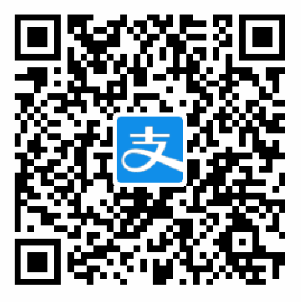 汇款时请务必在备注栏填写：第*期堪舆培训+姓名/手机汇款时请务必在备注栏填写：第*期堪舆培训+姓名/手机开具发票发票类型发票类型□增值税普通发票  □增值税电子普通发票□增值税普通发票  □增值税电子普通发票□增值税普通发票  □增值税电子普通发票□增值税普通发票  □增值税电子普通发票开具发票发票抬头发票抬头开具发票纳税人识别号纳税人识别号报名联系人李老师  010—64121889  13701274732周老师  010—64115108  13910207637邮  箱：beiming@126.com李老师  010—64121889  13701274732周老师  010—64115108  13910207637邮  箱：beiming@126.com李老师  010—64121889  13701274732周老师  010—64115108  13910207637邮  箱：beiming@126.com李老师  010—64121889  13701274732周老师  010—64115108  13910207637邮  箱：beiming@126.com李老师  010—64121889  13701274732周老师  010—64115108  13910207637邮  箱：beiming@126.com李老师  010—64121889  13701274732周老师  010—64115108  13910207637邮  箱：beiming@126.com提示1.报到时请交近期蓝底免冠彩色标准证件照1寸2张；2.报到时请交身份证（正反面）复印件A4纸1张；3.请将此表于培训前报至招生组邮箱。1.报到时请交近期蓝底免冠彩色标准证件照1寸2张；2.报到时请交身份证（正反面）复印件A4纸1张；3.请将此表于培训前报至招生组邮箱。1.报到时请交近期蓝底免冠彩色标准证件照1寸2张；2.报到时请交身份证（正反面）复印件A4纸1张；3.请将此表于培训前报至招生组邮箱。1.报到时请交近期蓝底免冠彩色标准证件照1寸2张；2.报到时请交身份证（正反面）复印件A4纸1张；3.请将此表于培训前报至招生组邮箱。1.报到时请交近期蓝底免冠彩色标准证件照1寸2张；2.报到时请交身份证（正反面）复印件A4纸1张；3.请将此表于培训前报至招生组邮箱。1.报到时请交近期蓝底免冠彩色标准证件照1寸2张；2.报到时请交身份证（正反面）复印件A4纸1张；3.请将此表于培训前报至招生组邮箱。